       Домаћи задатак из географије за пети разредПрочитајте лекције о ерозији и акумулацији. Подвуците важне делове и научите их.  При учењу ће вам умногоме помоћи дигитални уџбеник и снимци које тамо можете видети, тако да треба да отворите налоге на е учионици помоћу упутстава која се налазе на почетку вашег уџбеника и нађите свој дигитални уџбеник.У свескама забележите све што се налази на сликама доле. 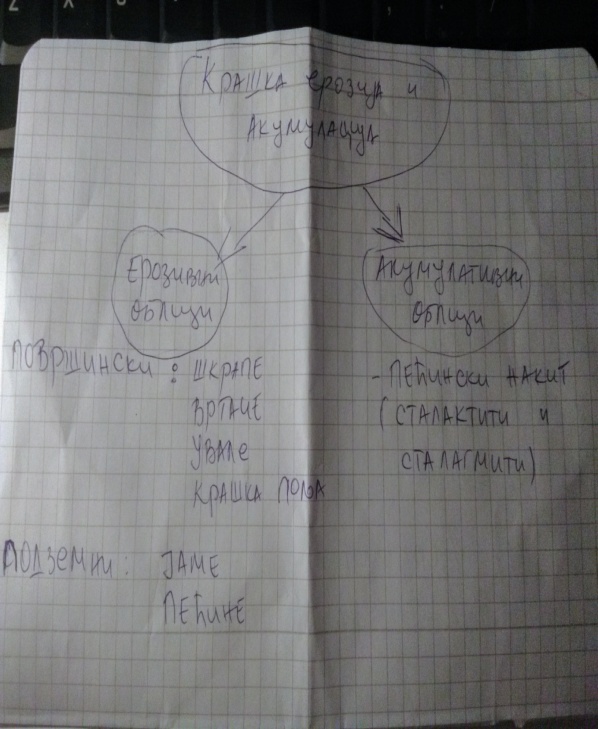 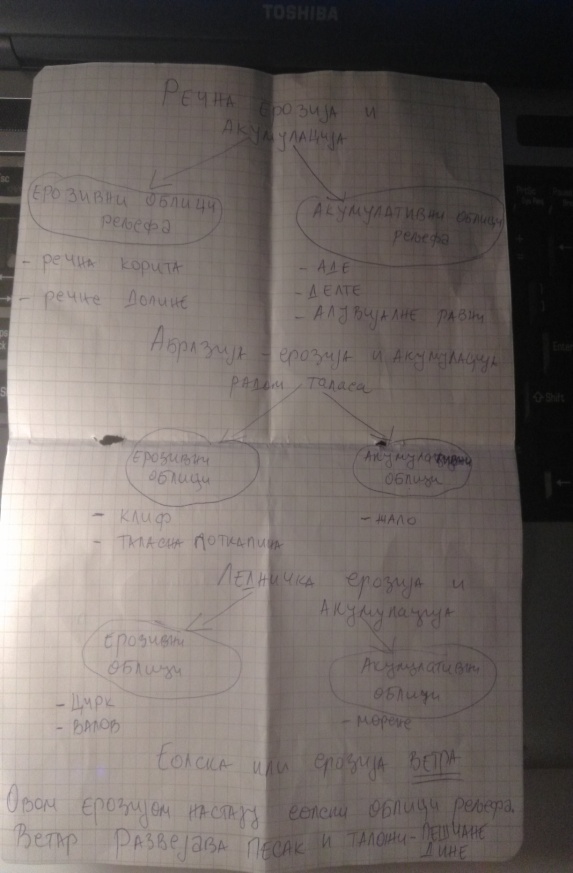  Одговорите на следећа питања кад научите лекцију:Kоја је разлика између ерозије и акумулације?Који су ерозивни,а који акумулативни облици рељефа?На који начин таласи обликују рељеф?Зашто се у планинском делу реке стене брже котрљају, него у равничарском делу? Какав материјал равничарске реке таложе при свом ушћу и који облик рељефа тада настаје?Наведи ерозивне и акумулативне облике рељефа које можеш да препознаш у свом крају.Домаће задатке шаљите: 5/1 на мејл petarsmigic@gmail.com5/2 и 5/3 на мејл tinageografija@gmail.com  и на facebook страницу https://www.facebook.com/profile.php?id=100009402620333( ctrl и леви клик да се отвори) 